Supervision Agenda for Residential Carers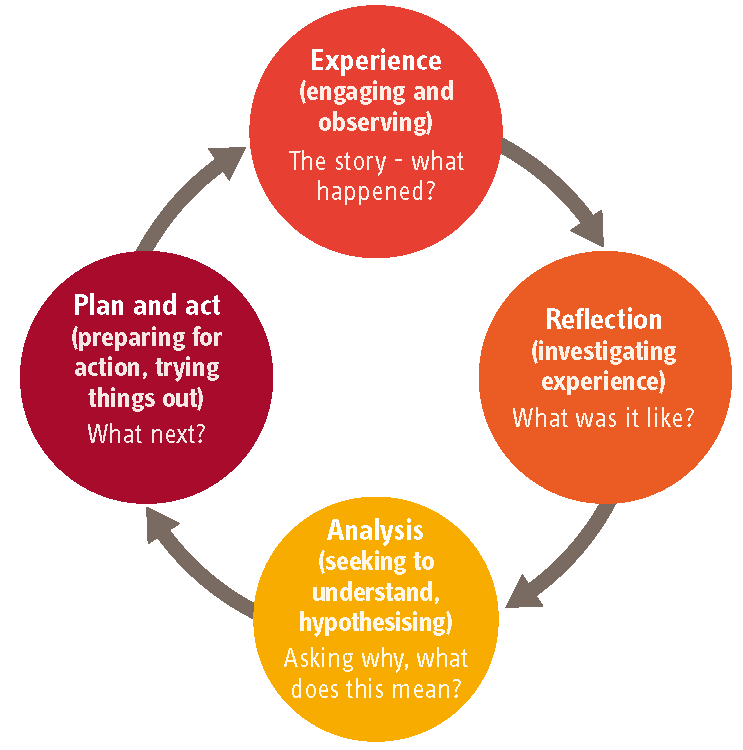  Name of Supervisee: Name of supervisor: Date of Supervision: Last Supervision Date and comments if significant delay since last meeting: Agenda Items: Actions from Previous Supervision:Carer Welfare Carer Welfare Reflect on what’s gone well Reflect on what’s gone well Reflect on areas that have been difficultReflect on areas that have been difficultProfessional Development and FeedbackProfessional Development and FeedbackOur children’s progressOur children’s progressAdoption of Models and Vision, Mission and Values (PARENTAL)Adoption of Models and Vision, Mission and Values (PARENTAL)Safeguarding (Concerns, Complaints, Whistleblowing)Safeguarding (Concerns, Complaints, Whistleblowing)Any Other BusinessAny Other Business Agreed Actions  Agreed Actions Date of Next Supervision Date of Next Supervision Supervisee Signature ……………………………………………………………………. Date …………………………………Supervisor Signature ……………………………………………………………………. Date …………………………………Supervisee Signature ……………………………………………………………………. Date …………………………………Supervisor Signature ……………………………………………………………………. Date …………………………………